CONTORNE E PINTE A ABELHA.CONTORNE OS PONTINHOS PARA FORMAR A VOGAL O.OO O O O O O O O O OO O O O O O O O O OO O O O O O O O O OESCOLADATADATA____ /____ / ________ /____ / ________ /____ / ____ALUNOPROFESSORA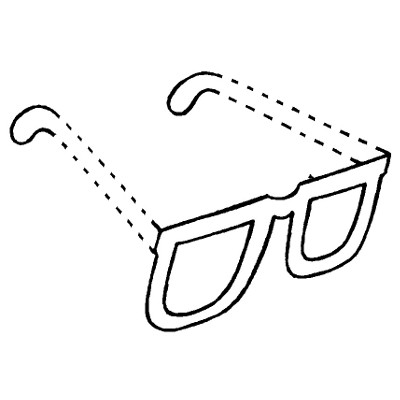 PROFESSORAANOANOTURMA